              Программа Дня ЦИО направлена на знакомство педагогов с основами STEM-технологии как инструмента развития универсальных учебных действий, с целями, задачами и основными направлениями исследовательской и проектной деятельности обучающихся на ступени начального и основного общего образования. Категория  слушателей: учителя начальной школы, учителя-предметники, заместители директоров.Программа Дня ЦИОПриглашаются все желающие. Педагоги, принявшие участие в работе практических площадок, награждаются сертификатами активных участников краевого семинара.	Тематика интересна и современна! Будет презентован проект ЦИО, проведены мастер-классы и открытые занятия, намечены пути сотрудничества со всеми желающими! Для участия в мероприятии необходимо отправить заявку до 10 сентября 2019 года на адрес электронной почты: marchuk1956@mail.ru  по форме  (см. Приложение № 1) Место проведения: МАОУ «МАОУ «Полазненская СОШ№1», Добрянский район, п. Полазна,  ул. 50 лет Октября, д.3.Дата проведения: 11 сентября 2019 г. Время мероприятия: 10.00-13.00Контакты по организационным вопросам:зам. директора по МР – Марчук Татьяна Леонидовна 8(34265)7-52-37, 8-952-64-64-115, E-mail: marchuk1956@mail.ruПриложение 1ЗАЯВКАна участие в семинаре «STEM технология в образовательном процессе»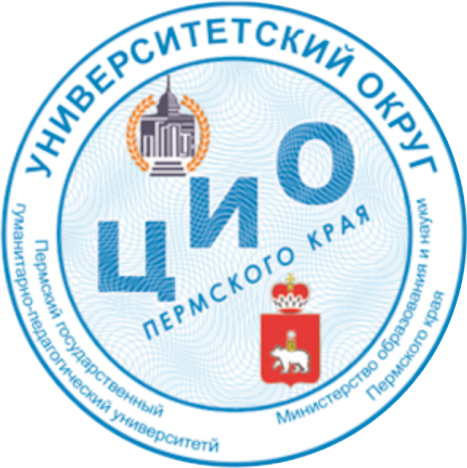 Центр инновационного опыта Университетского округа ПГГПУМАОУ «Полазненская СОШ№1»                                    приглашает на День ЦИО по теме «STEM- технология в образовательном процессе».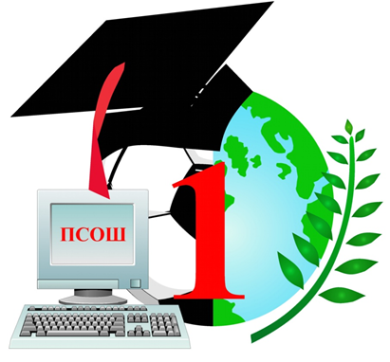 №мероприятиемероприятиеведущиеведущиеместо проведенияместо проведения9.30 – 10.00встреча и регистрация участников встреча и регистрация участников организаторыорганизаторыфойе школыфойе школы10.00 – 10.05приветственное слово участникам приветственное слово участникам Брызгалова Ольга Михайловна., директор МАОУ «Полазненская СОШ№1» Брызгалова Ольга Михайловна., директор МАОУ «Полазненская СОШ№1» актовый зал актовый зал 10.05 – 10.20STEM- технология и ее использование в образовательном процессеSTEM- технология и ее использование в образовательном процессеМарчук Татьяна Леонидовна, руководитель ЦИО, заместитель директора по МРМарчук Татьяна Леонидовна, руководитель ЦИО, заместитель директора по МРактовый зал актовый зал 10.40 -11.10Занятия с обучающимисяЗанятия с обучающимисяЗанятия с обучающимисяЗанятия с обучающимисяЗанятия с обучающимисяЗанятия с обучающимисяЗанятие краткосрочного курса «Металлический конструктор», 2 класс,Салахутдинова Татьяна АнатольевнаКаб. 20Урок – исследование. Математика. 9 класс.Селяева Людмила Александровна Каб. 17Урок – исследование. Математика. 9 класс.Селяева Людмила Александровна Каб. 17Фрагмент образовательной практики «Моделирование моста», 7 класс,учитель технологии Спицын Эдуард АнатольевичКаб. 18Фрагмент образовательной практики «Моделирование моста», 7 класс,учитель технологии Спицын Эдуард АнатольевичКаб. 18Фрагмент исследовательской практики «От чего зависит сила трения», 8 класс, учитель физики Борисова Амина АглямовнаКаб.2911.20-12.25Мастер -  классы педагогов МАОУ «Полазненская СОШ№1»:актовый залМастер -  классы педагогов МАОУ «Полазненская СОШ№1»:актовый залМастер -  классы педагогов МАОУ «Полазненская СОШ№1»:актовый залМастер -  классы педагогов МАОУ «Полазненская СОШ№1»:актовый залМастер -  классы педагогов МАОУ «Полазненская СОШ№1»:актовый залМастер -  классы педагогов МАОУ «Полазненская СОШ№1»:актовый зал11.20 11.35Образовательная практика «Ах уж эти друдлы», учитель математики Эйферт Надежда ПетровнаОбразовательная практика «Ах уж эти друдлы», учитель математики Эйферт Надежда ПетровнаОбразовательная практика «Ах уж эти друдлы», учитель математики Эйферт Надежда ПетровнаОбразовательная практика «Ах уж эти друдлы», учитель математики Эйферт Надежда ПетровнаОбразовательная практика «Ах уж эти друдлы», учитель математики Эйферт Надежда ПетровнаОбразовательная практика «Ах уж эти друдлы», учитель математики Эйферт Надежда Петровна11.35-11.50Исследовательская практика «Физические свойства овощей и фруктов», учитель физики Иванов Дмитрий ВалерьевичИсследовательская практика «Физические свойства овощей и фруктов», учитель физики Иванов Дмитрий ВалерьевичИсследовательская практика «Физические свойства овощей и фруктов», учитель физики Иванов Дмитрий ВалерьевичИсследовательская практика «Физические свойства овощей и фруктов», учитель физики Иванов Дмитрий ВалерьевичИсследовательская практика «Физические свойства овощей и фруктов», учитель физики Иванов Дмитрий ВалерьевичИсследовательская практика «Физические свойства овощей и фруктов», учитель физики Иванов Дмитрий Валерьевич11.50-12.00Образовательная практика «Агамограф», учитель технологии Петунина Ирина ВалерьевнаОбразовательная практика «Агамограф», учитель технологии Петунина Ирина ВалерьевнаОбразовательная практика «Агамограф», учитель технологии Петунина Ирина ВалерьевнаОбразовательная практика «Агамограф», учитель технологии Петунина Ирина ВалерьевнаОбразовательная практика «Агамограф», учитель технологии Петунина Ирина ВалерьевнаОбразовательная практика «Агамограф», учитель технологии Петунина Ирина Валерьевна12.00-12.10Образовательная практика «Гидравлический подъемник»,  учитель ОБЖ Докучаев Евгений ВикторовичОбразовательная практика «Гидравлический подъемник»,  учитель ОБЖ Докучаев Евгений ВикторовичОбразовательная практика «Гидравлический подъемник»,  учитель ОБЖ Докучаев Евгений ВикторовичОбразовательная практика «Гидравлический подъемник»,  учитель ОБЖ Докучаев Евгений ВикторовичОбразовательная практика «Гидравлический подъемник»,  учитель ОБЖ Докучаев Евгений ВикторовичОбразовательная практика «Гидравлический подъемник»,  учитель ОБЖ Докучаев Евгений Викторович12.10-12.25Образовательная практика «Конструирование транспортного средства для грузоперевозок по воде», учитель английского языка Лазарева С.А.Образовательная практика «Конструирование транспортного средства для грузоперевозок по воде», учитель английского языка Лазарева С.А.Образовательная практика «Конструирование транспортного средства для грузоперевозок по воде», учитель английского языка Лазарева С.А.Образовательная практика «Конструирование транспортного средства для грузоперевозок по воде», учитель английского языка Лазарева С.А.Образовательная практика «Конструирование транспортного средства для грузоперевозок по воде», учитель английского языка Лазарева С.А.Образовательная практика «Конструирование транспортного средства для грузоперевозок по воде», учитель английского языка Лазарева С.А.12.30– 12.40Рефлексия  по результатам Дня открытых дверей ЦИОРефлексия  по результатам Дня открытых дверей ЦИОРефлексия  по результатам Дня открытых дверей ЦИОРефлексия  по результатам Дня открытых дверей ЦИОРефлексия  по результатам Дня открытых дверей ЦИОРефлексия  по результатам Дня открытых дверей ЦИО12.45ОбедОбедОбедОбедОбедОбед№ п/пФ.И.О. полностьюДолжностьE-mailКонтактный телефон(участника)Образовательная организация